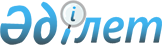 2015-2017 жылдарға арналған қалалық бюджет туралыЖаңаөзен қалалық мәслихатының 2014 жылғы 24 желтоқсанда № 35/283 шешімі. Маңғыстау облысы Әділет департаментінде 2014 жылғы 08 қаңтарда № 2576 болып тіркелді      РҚАО-ның ескертпесі.

      Құжаттың мәтінінде түпнұсқаның пунктуациясы мен орфографиясы сақталған.

      Қазақстан Республикасының 2008 жылғы 4 желтоқсандағы Бюджет кодексіне, «Қазақстан Республикасындағы жергілікті мемлекеттік басқару және өзін-өзі басқару туралы» 2001 жылғы 23 қаңтардағы Қазақстан Республикасының Заңына және Маңғыстау облыстық мәслихатының 2014 жылғы 11 желтоқсандағы № 21/304 «2015-2017 жылдарға арналған облыстық бюджет туралы» шешіміне (нормативтік құқықтық актілердің мемлекеттік тіркеу Тізілімінде № 2567 болып тіркелген) сәйкес, Жаңаөзен қалалық мәслихаты ШЕШІМ ҚАБЫЛДАДЫ:

      1. 2015-2017 жылдарға арналған қалалық бюджет қосымшаға сәйкес бекітілсін, оның ішінде 2015 жылға келесідей көлемдерде:

      1) кірістер – 16 332 995 мың теңге, оның ішінде:

      салықтық түсімдер бойынша – 11 167 553 мың теңге;

      салықтық емес түсімдер бойынша – 64 037 мың теңге;

      негізгі капиталды сатудан түсетін түсімдер бойынша – 63 248 мың теңге;

      трансферттердің түсімдері бойынша – 5 038 157 мың теңге;

      2) шығындар – 16 436 452 мың теңге;

      3) таза бюджеттік кредиттеу – 2 637 мың теңге, оның ішінде:

      бюджеттік кредиттер – 2 637 мың теңге;

      бюджеттік кредиттерді өтеу – 0 мың теңге;

      4) қаржы активтерімен операциялар бойынша сальдо – 0 теңге, оның ішінде:

      қаржы активтерін сатып алу – 0 теңге;

      мемлекеттің қаржы активтерін сатудан түсетін түсімдер - 0 теңге;

      5) бюджет тапшылығы (профициті) – 106 095 мың теңге;

      6) бюджет тапшылығын қаржыландыру (профицитін пайдалану) – 106 095 мың теңге.

     Ескерту. 1 - тармақ жаңа редакцияда - Маңғыстау облысы Жаңаөзен қалалық мәслихатының 14.12.2015 № 45/373 шешімімен (01.01.2015 бастап қолданысқа енгізіледі).



      2. 2015 жылға қала бюджетінің кірістерді бөлу нормативтері мына мөлшерде белгіленсін:



      1) төлем көзінен салық салынатын табыстардан ұсталатын жеке табыс салығы – 42,8 пайыз;

      2) төлем көзінен салық салынбайтын табыстардан ұсталатын жеке табыс салығы – 100 пайыз;

      3) төлем көзінен салық салынатын шетелдік азаматтар табыстарынан ұсталатын жеке табыс салығы – 100 пайыз;

      4) төлем көзінен салық салынбайтын шетелдік азаматтар табыстарынан ұсталатын жеке табыс салығы – 100 пайыз;



      5) әлеуметтік салық – 42,8 пайыз.

      Ескерту. 2 - тармаққа өзгерістер енгізілді - Маңғыстау облысы Жаңаөзен қалалық мәслихатының 30.03.2015 № 37/302(01.01.2015 бастап қолданысқа енгізіледі); 08.07.2015 № 39/316(01.01.2015 бастап қолданысқа енгізіледі); 02.11.2015 № 44/359 (01.01.2015 бастап қолданысқа енгізіледі); 14.12.2015 № 45/373 шешімімен (01.01.2015 бастап қолданысқа енгізіледі) шешімдерімен.



      3. 2015 жылға арналған қалалық бюджетте республикалық бюджеттен ағымдағы нысаналы трансферттер және кредиттер көзделгені ескерілсін, олардың қолдану тәртібі қала әкімдігінің қаулысы негізінде айқындалады:

      мектепке дейінгі білім беру ұйымдарында мемлекеттік білім беру тапсырыстарын іске асыруға;

      үш деңгейлі жүйе бойынша біліктілігін арттырудан өткен мұғалімдерге еңбекақыны көтеруге;

      мемлекеттік мекемелердің мемлекеттік қызметшілер болып табылмайтын жұмыскерлерінің, сондай-ақ жергілікті бюджеттерден қаржыландырылатын мемлекеттік қазыналық кәсіпорындар жұмыскерлерінің лауазымдық айлықақыларына ерекше еңбек жағдайлары үшін ай сайынғы үстемеақы төлеуге;

      Жұмыспен қамту 2020 жол картасының шеңберінде жалақыны ішінара субсидиялауға;

      Жұмыспен қамту 2020 жол картасының шеңберінде кадрларды кәсіптік даярлауға, қайта даярлауға және олардың біліктілігін арттыруға;

      Жұмыспен қамту 2020 жол картасының шеңберінде жастар практикасына;

      Жұмыспен қамту 2020 жол картасының шеңберінде халықты жұмыспен қамту орталықтарының қызметін қамтамасыз етуге;

      мемлекеттік атаулы әлеуметтік көмек төлеуге;

      18 жасқа дейінгі балаларға мемлекеттік жәрдемақылар төлеуге;

      Ұлы Отан соғысындағы Жеңістің жетпіс жылдығына арналған іс-шараларды өткізуге;

      Мүгедектердің құқықтарын қамтамасыз ету және өмір сүру сапасын жақсарту жөніндегі іс-шаралар жоспарын іске асыруға;

      Жұмыспен қамту 2020 жол картасы бойынша қалаларды және ауылдық елді мекендерді дамыту шеңберінде объектілерді жөндеу және абаттандыруға;

      азаматтық хал актілерін тіркеу бөлімдерінің штат санын ұстауға;

      өкілеттіктердің берілуіне байланысты агроөнеркәсіптік кешен саласындағы жергілікті атқарушы органдардың бөлімшелерін ұстауға;

      Жаңаөзен қаласы кәсіпкерлігін қолдауға;

      моноқалаларды ағымдағы жайластыруға;

      моноқалаларда жобаларды іске асыру үшін берілетін кредиттер бойынша пайыздық мөлшерлемені субсидиялауға;

      моноқалаларда жаңа өндірістерді дамытуға гранттар беруге;

      мамандарды әлеуметтік қолдау шараларын іске асыруға берілетін бюджеттік кредиттерге;

      Ескерту. 3 - тармақ жаңа редакцияда - Маңғыстау облысы Жаңаөзен қалалық мәслихатының 08.07.2015 № 39/316 шешімімен (01.01.2015 бастап қолданысқа енгізіледі); өзгерістер енгізілді – Маңғыстау облысы  Жаңаөзен қалалық мәслихатының 02.11.2015 № 44/359 шешімімен (01.01.2015 бастап қолданысқа енгізіледі).



      3-1. 2015 жылға арналған қалалық бюджетте облыстық бюджеттен ағымдағы нысаналы трансферттер көзделгені ескерілсін, олардың қолдану тәртібі қала әкімдігінің қаулысы негізінде айқындалады:

      Ұлы Отан соғысындағы Жеңістің жетпіс жылдығына арналған іс-шараларды өткізуге.

      Ескерту. Шешім 3-1 тармақпен толықтырылды - Маңғыстау облысы Жаңаөзен қалалық мәслихатының 08.07.2015 № 39/316 шешімімен (01.01.2015 бастап қолданысқа енгізіледі).



      3-2. 2015 жылға арналған қалалық бюджетте Қазақстан Республикасының Ұлттық қорынан ағымдағы нысаналы трансферттер көзделгені ескерілсін, олардың қолдану тәртібі қала әкімдігінің қаулысы негізінде айқындалады:

      мектепке дейінгі білім беру ұйымдарында мемлекеттік білім беру тапсырыстарын іске асыруға.

      Ескерту. Шешім 3-2 тармақпен толықтырылды - Маңғыстау облысы Жаңаөзен қалалық мәслихатының 02.11.2015 № 44/359 шешімімен (01.01.2015 бастап қолданысқа енгізіледі).



      4. 2015 жылға арналған қалалық бюджетте республикалық бюджеттен нысаналы даму трансферттері көзделгені екскерілсін, олардың қолдану тәртібі қала әкімдігінің қаулысы негізінде айқындалады:

      білім беру объектілерін салуға және реконструкциялауға;

      сумен жабдықтау және су бұру жүйелерін дамытуға;

      жылу-энергетикалық жүйесін дамытуға; 

      моноқалаларда бюджеттік инвестициялық жобаларды іске асыруға.

      Ескерту. 4 - тармақ жаңа редакцияда - Маңғыстау облысы Жаңаөзен қалалық мәслихатының 08.07.2015 № 39/316 шешімімен(01.01.2015 бастап қолданысқа енгізіледі).



      5. Құқық беруге:

      1) біржолғы әлеуметтік көмек:

      мұқтаж азаматтардың жекелеген санаттарына, қалалық мәслихаттың шешіміне сәйкес;



      2) Қазақстан Республикасының мемлекеттік мерекелері мен атаулы күндер құрметіне біржолғы әлеуметтік көмек:

      Наурыз мерекесі күніне (22 наурыз):

      «Алтын алқа», «Күміс алқа» алқаларымен марапатталған көп балалы аналар немесе бұрын «Батыр ана» атағын алған, I, II дәрежедегі «Ана даңқы» орденімен марапатталғандарға 2 айлық есептік көрсеткіш көлемінде;

      I, II, III топтағы мүгедектер, 16 жасқа дейінгі мүгедек балалар және 16-дан 18 жасқа дейінгі I, II, III топтағы мүгедек балаларға 5 айлық есептік көрсеткіш көлемінде;

      Қазақстан халқының бірлігі мерекесі күніне (1 мамыр):

      I, II, III топтағы мүгедектер, 16 жасқа дейінгі мүгедек балалар және 16-дан 18 жасқа дейінгі I, II, III топтағы мүгедек балаларға 5 айлық есептік көрсеткіш көлемінде;

      Чернобыль АЭС-дағы апат күніне (26 сәуір):



      Чернобыль АЭС-дағы апатты жою салдарынан мүгедек болған тұлғаларға - 60 айлық есептік көрсеткіш;



      1986-1987 жылдардағы Чернобыль АЭС-дағы апатты жоюға қатысушыларға - 50 айлық есептік көрсеткіш;



      1988-1989 жылдардағы Чернобыль АЭС-дағы апатты жоюға қатысушыларға - 20 айлық есептік көрсеткіш;

      Ұлы Жеңіс күніне (9 мамыр):



      Ұлы Отан соғысының қатысушылары мен мүгедектеріне - 100 айлық есептік көрсеткіш;



      жеңілдіктер мен кепілдіктер жағынан Ұлы Отан соғысының мүгедектеріне теңестірілген тұлғаларға - 60 айлық есептік көрсеткіш;



      жеңілдіктер мен кепілдіктер жағынан Ұлы Отан соғысының қатысушыларына теңестірілген тұлғаларға - 50 айлық есептік көрсеткіш;

      Ұлы Отан соғысында қаза тапқан (қайтыс болған, хабарсыз кеткен) жауынгерлердiң ата-аналарына және екiншi рет некеге тұрмаған жесірлеріне - 40 айлық есептік көрсеткіш;

      Ұлы Отан соғысы жылдарында тылдағы жанқиярлық еңбегі және мінсіз әскери қызметі үшін бұрынғы КСР Одағының ордендерімен және медальдарымен марапатталған адамдарға, сондай-ақ 1941 жылғы 22 маусым- 1945 жылғы 9 мамыр аралығында кемінде алты ай жұмыс істеген (әскери қызмет өткерген) және Ұлы Отан соғысы жылдарында тылдағы жанқиярлық еңбегі мен мінсіз әскери қызметі үшін бұрынғы КСР Одағының ордендерімен және медальдарымен мараптталмаған адамдарға - 40 айлық есептік көрсеткіш;

      Ұлы Отан соғысының қатысушыларына теңестірілгендердің басқа да санаттарының адамдарына -40 айлық есептік көрсеткіш;

      Семей ядролық сынақ полигонындағы ядролық сынақтар салдарынан зардап шеккендер қатарына жататын азаматтарға 20 000 теңге көлемінде;

      Балаларды қорғау күні (1 маусым):

      16 жасқа дейінгі мүгедек балалар және 16-дан 18 жасқа дейінгі I, II, III топтағы мүгедек балаларға 5 айлық есептік көрсеткіш көлемінде;

      Конституция күніне (30 тамыз):

      асыраушысынан айырылу жағдайына байланысты мемлекеттік арнаулы жәрдем ақы алушыларға (балаларға) 8 айлық есептік көрсеткіш көлемінде;

      Қазақстан Республикасы алдында сіңірген ерекше еңбегі үшін зейнетақы тағайындалған тұлғаларға 60 айлық есептік көрсеткіш көлемінде;

      Маңғыстау облысы алдында сіңірген ерекше еңбегі үшін дербес зейнетақы тағайындалған тұлғаларға 36 айлық есептік көрсеткіш көлемінде;

      I, II, III топтағы мүгедектер, 16 жасқа дейінгі мүгедек балалар және 16-дан 18 жасқа дейінгі I, II, III топтағы мүгедек балаларға 5 айлық есептік көрсеткіш көлемінде;

      Қарттар күніне (1 қазан):

      жасы бойынша мемлекеттік әлеуметтік жәрдемақы алушылар және 70 жастан жоғары зейнеткерлерге 2 айлық есептік көрсеткіш көлемінде;

      Мүгедектер күніне (6 қазан):

      I, II, III топтағы мүгедектер, 16 жасқа дейінгі мүгедек балалар және 16-дан 18 жасқа дейінгі I, II, III топтағы мүгедек балаларға 5 айлық есептік көрсеткіш көлемінде;

      Тәуелсіздік күні (16 желтоқсан):

      I, II, III топтағы мүгедектер, 16 жасқа дейінгі мүгедек балалар және 16-дан 18 жасқа дейінгі I, II, III топтағы мүгедек балаларға 5 айлық есептік көрсеткіш көлемінде;

      3) жалпы білім беру мектептердің түлектеріне Қазақстан Республикасының мемлекеттік жоғары оқу орындарында оқу ақысын және ай сайынғы шәкіртақысын төлеу үшін әлеуметтік көмек;

      4) 18 жасқа дейінгі үйде оқитын мүгедек балаларға ай сайын 5 айлық есептік көрсеткіш көлемінде;

      5) мемлекеттік зейнетақы, жәрдемақы берілмеген кезде әлеуметтік мәні бар аурулардың болуы: онкологиялық, мамандандырылған туберкулезге қарсы медициналық ұйымнан шыққандарға, иммун тапшылығы вирусын жұқтырған тұлғаларға, табыстарын есепке алмай жылына бір рет 26 айлық есептік көрсеткіш көлемінде;

      6) табиғи зілзаланың немесе өрттің салдарынан зиян келтірілген тұлғаларға табысы есепке алмай әлеуметтік көмек, өмірлік қиын жағдай туындаған кезден бастап 6 айдан кешіктірілмей жылына бір рет 50 айлық есептік көрсеткіш көлемінде;

      7) ауылдық елді мекендерде тұратын және жұмыс істейтін мемлекеттік денсаулық сақтау, әлеуметтік қамсыздандыру, білім беру, мәдениет, спорт және ветеринария ұйымдарының мамандарына отын сатып алуға 12 100 теңге көлемінде әлеуметтік көмекке;

      8) ауылдық жерде жұмыс істейтін денсаулық сақтау, әлеуметтік қамсыздандыру, білім беру, мәдениет, спорт және ветеринария саласының азаматтық қызметшілеріне бюджет қаражаты есебінен қызметтің осы түрлерімен қалалық жағдайда айналысатын азаматтық қызметшілердің жалақыларымен және ставкаларымен салыстырғанда кемінде жиырма бес пайызға жоғары лауазымдық жалақылар мен тарифтік ставкалар белгіленсін.

      Ескерту. 5 - тармаққа өзгерістер енгізілді - Маңғыстау облысы Жаңаөзен қалалық мәслихатының 30.03.2015 № 37/302 шешімімен (01.01.2015 бастап қолданысқа енгізіледі).



      6. Жергілікті атқарушы органның резерв қоры 18 000 мың теңге сомасында бекітілсін.

      Ескерту. 6 - тармақ жаңа редакцияда - Маңғыстау облысы Жаңаөзен қалалық мәслихатының 08.07.2015 № 39/316 шешімімен (01.01.2015 бастап қолданысқа енгізіледі).



      7. 4-қосымшаға сәйкес бюджеттік бағдарламаларға бөлінген, бюджеттік инвестициялық жобаларды (бағдарламаларды) іске асыруға бағытталған 2015 жылға арналған қалалық бюджеттің бюджеттік даму бағдарламаларының тізбесі бекітілсін.



      8. 5-қосымшаға сәйкес 2015 жылға арналған қалалық бюджетті атқару процесінде секвестрлеуге жатпайтын бюджеттік бағдарламаның тізбесі бекітілсін.



      9. 6-қосымшаға сәйкес 2015 жылға арналған әрбір кенттiң, ауылдың, ауылдық округтің бюджеттік бағдарламаларының тізбесі бекітілсін.

      10. Осы шешімнің орындалуын бақылау Жаңаөзен қалалық мәслихатының әлеуметтік-экономикалық даму, бюджет, құрылыс, өнеркәсіп, тұрғын үй және коммуналдық шаруашылығы, көлік, кәсіпкерлік мәселелері жөніндегі тұрақты комиссиясына жүктелсін (комиссия төрағасы Ғ. Байжанов).

      11. Жаңаөзен қалалық мәслихатының аппарат басшысы (И. Орынбеков) осы шешімнің әділет органдарында мемлекеттік тіркелуін, оның бұқаралық ақпарат құралдарында ресми жариялануын және «Әділет» ақпараттық-құқықтық жүйесінде орналасуын қамтамасыз етсін.

      12. Осы шешім 2015 жылдың 1 қаңтарынан бастап қолданысқа енгізіледі.

 

 

       Сессия төрағасы                         Е.Өтеев

 

 

      Қалалық мәслихат хатшысы                С. Мыңбай      «КЕЛІСІЛДІ»

      «Жаңаөзен қалалық экономика және бюджеттік

      жоспарлау бөлімі» мемлекеттік мекемесінің

      басшысының м.а.

      Қ. Сақтағанова

      24 желтоқсан 2014 жыл.

 

Жаңаөзен қалалық мәслихатының

2014 жылғы 24 желтоқсандағы 

№ 35/283 шешіміне

1 қосымша 2015 жылға арналған қалалық бюджет      Ескерту. 1 - қосымша жаңа редакцияда - Маңғыстау облысы Жаңаөзен қалалық мәслихатының 14.12.2015 № 45/373 шешімімен (01.01.2015 бастап қолданысқа енгізіледі).

Жаңаөзен қалалық мәслихатының

2014 жылғы 24 желтоқсандағы

№ 35/283 шешіміне

2 қосымша 2016 жылға арналған қалалық бюджет

Жаңаөзен қалалық мәслихатының

2014 жылғы 24 желтоқсандағы

№ 35/283 шешіміне

3 қосымша 2017 жылға арналған қалалық бюджет

Жаңаөзен қалалық мәслихатының

2014 жылғы 24 желтоқсандағы

№ 35/283 шешіміне

4 қосымша Бюджеттік бағдарламаларға бөлінген, бюджеттік инвестициялық жобаларды (бағдарламаларды) іске асыруға бағытталған 2015 жылға арналған қалалық бюджеттің бюджеттік даму бағдарламалардың тізбесі            Ескерту. 4 - қосымша жаңа редакцияда - Маңғыстау облысы Жаңаөзен қалалық мәслихатының 30.03.2015 № 37/302 шешімімен (01.01.2015 бастап қолданысқа енгізіледі).

Жаңаөзен қалалық мәслихатының

2014 жылғы 24 желтоқсандағы 

№ 35/283 шешіміне

5 қосымша

  2015 жылға арналған қалалық бюджетті арқару процесінде секвестрлеуге жатпайтын бюджеттік бағдарламаның тізбесі

Жаңаөзен қалалық мәслихатының

2014 жылғы 24 желтоқсандағы

№ 35/283 шешіміне

6 қосымша 2015 жылға арналған әрбір кенттiң, ауылдың, ауылдық округтің бюджеттік бағдарламалардың тізбесі      Ескерту. 6 - қосымша жаңа редакцияда - Маңғыстау облысы Жаңаөзен қалалық мәслихатының 02.11.2015 № 44/359 шешімімен (01.01.2015 бастап қолданысқа енгізіледі).
					© 2012. Қазақстан Республикасы Әділет министрлігінің «Қазақстан Республикасының Заңнама және құқықтық ақпарат институты» ШЖҚ РМК
				СанСанСынСынКіші сынАтауыСомасы, мың теңге11111231. КІРІСТЕР16 332 9951Салықтық түсімдер11 167 5530101Табыс салығы5 174 839 22Жеке табыс салығы5 174 8390303Әлеуметтік салық4 390 06011Әлеуметтік салық4 390 0600404Меншікке салынатын салықтар1 385 28311Мүлікке салынатын салықтар1 055 00533Жер салығы35 11444Көлік құралдарына салынатын салық295 06955Бірыңғай жер салығы950505Тауарларға, жұмыстарға және қызметтерге салынатын iшкi салықтар194 90622Акциздер7 78833Табиғи және басқа да ресурстарды пайдаланғаны үшiн түсетiн түсiмдер123 38144Кәсіпкерлік және кәсіби қызметті жүргізгені үшін алынатын алымдар62 29255Ойын бизнесіне салық1 4450707Басқа да салықтар20811Басқа да салықтар2080808Заңдық мәнді іс-әрекеттерді жасағаны және (немесе) оған уәкілеттігі бар мемлекеттік органдар немесе лауазымды адамдар құжаттар бергені үшін алынатын міндетті төлемдер22 25711Мемлекеттік баж22 2572Салықтық емес түсiмдер64 0370101Мемлекеттік меншіктен түсетін кірістер33 28355Мемлекет меншігіндегі мүлікті жалға беруден түсетін кірістер33 27077Мемлекеттік бюджеттен берілген кредиттер бойынша сыйақылар130404Мемлекеттік бюджеттен қаржыландырылатын, сондай-ақ Қазақстан Республикасы Ұлттық Банкінің бюджетінен (шығыстар сметасынан) ұсталатын және қаржыландырылатын мемлекеттік мекемелер салатын айыппұлдар, өсімпұлдар, санкциялар, өндіріп алулар14 24011Мұнай секторы ұйымдарынан түсетін түсімдерді қоспағанда, мемлекеттік бюджеттен қаржыландырылатын, сондай-ақ Қазақстан Республикасы Ұлттық Банкінің бюджетінен (шығыстар сметасынан) ұсталатын және қаржыландырылатын мемлекеттік мекемелер салатын айыппұлдар, өсімпұлдар, санкциялар, өндіріп алулар14 2400606Басқа да салықтық емес түсiмдер16 51411Басқа да салықтық емес түсiмдер16 5143Негізгі капиталды сатудан түсетін түсімдер63 2480101Мемлекеттік мекемелерге бекітілген мемлекеттік мүлікті сату9 77011Мемлекеттік мекемелерге бекітілген мемлекеттік мүлікті сату9 7700303Жерді және материалдық емес активтерді сату 53 47811Жерді сату 50 50422Материалдық емес активтерді сату 2 9744Трансферттердің түсімдері5 038 1570202Мемлекеттік басқарудың жоғары тұрған органдарынан түсетін трансферттер5 038 15722Облыстық бюджеттен түсетін трансферттер5 038 157Ф. топӘкімшіБағАтауыСомасы, мың теңге111232. ШЫҒЫНДАР16 436 45201Жалпы сипаттағы мемлекеттік қызметтер325 087112Аудан (облыстық маңызы бар қала) мәслихатының аппараты20 656001Аудан (облыстық маңызы бар қала) мәслихатының қызметін қамтамасыз ету жөніндегі қызметтер20 206003Мемлекеттік органның күрделі шығыстары450122Аудан (облыстық маңызы бар қала) әкімінің аппараты131 805001Аудан (облыстық маңызы бар қала) әкімінің қызметін қамтамасыз ету жөніндегі қызметтер127 870009Ведомстволық бағыныстағы мемлекеттік мекемелерінің және ұйымдарының күрделі шығыстары3 935Теңге ауылы әкімінің аппараты32 026123Қаладағы аудан, аудандық маңызы бар қала, кент, ауыл, ауылдық округ әкімінің аппараты32 026001Қаладағы аудан, аудандық маңызы бар қала, кент, ауыл, ауылдық округ әкімінің қызметін қамтамасыз ету жөніндегі қызметтер29 558022Мемлекеттік органның күрделі шығыстары468032Ведомстволық бағыныстағы мемлекеттік мекемелерінің және ұйымдарының күрделі шығыстары2 000Қызылсай ауылы әкімінің аппараты36 790123Қаладағы аудан, аудандық маңызы бар қала, кент, ауыл, ауылдық округ әкімінің аппараты36 790001Қаладағы аудан, аудандық маңызы бар қала, кент, ауыл, ауылдық округ әкімінің қызметін қамтамасыз ету жөніндегі қызметтер19 886032Ведомстволық бағыныстағы мемлекеттік мекемелерінің және ұйымдарының күрделі шығыстары16 904Рахат ауылы әкімінің аппараты24 534123Қаладағы аудан, аудандық маңызы бар қала, кент, ауыл, ауылдық округ әкімінің аппараты24 534001Қаладағы аудан, аудандық маңызы бар қала, кент, ауыл, ауылдық округ әкімінің қызметін қамтамасыз ету жөніндегі қызметтер24 534452Ауданның (облыстық маңызы бар қаланың) қаржы бөлімі6 763001Ауданның (облыстық маңызы бар қаланың) бюджетін орындау және коммуналдық меншігін басқару саласындағы мемлекеттік саясатты іске асыру жөніндегі қызметтер5 735010Жекешелендіру, коммуналдық меншікті басқару, жекешелендіруден кейінгі қызмет және осыған байланысты дауларды реттеу 1 028453Ауданның (облыстық маңызы бар қаланың) экономика және бюджеттік жоспарлау бөлімі5 027001Экономикалық саясатты, мемлекеттік жоспарлау жүйесін қалыптастыру және дамыту саласындағы мемлекеттік саясатты іске асыру жөніндегі қызметтер5 027459Ауданның (облыстық маңызы бар қаланың) экономика және қаржы бөлімі35 384001Ауданның (облыстық маңызы бар қаланың) экономикалық саясаттын қалыптастыру мен дамыту, мемлекеттік жоспарлау, бюджеттік атқару және коммуналдық меншігін басқару саласындағы мемлекеттік саясатты іске асыру жөніндегі қызметтер29 309003Салық салу мақсатында мүлікті бағалауды жүргізу3 157010Жекешелендіру, коммуналдық меншікті басқару, жекешелендіруден кейінгі қызмет және осыған байланысты дауларды реттеу 1 918015Мемлекеттік органның күрделі шығыстары1 000467Ауданның (облыстық маңызы бар қаланың) құрылыс бөлімі32 103040Мемлекеттік органдардың объектілерін дамыту32 10302Қорғаныс18 625122Аудан (облыстық маңызы бар қала) әкімінің аппараты18 625005Жалпыға бірдей әскери міндетті атқару шеңберіндегі іс-шаралар18 62503Қоғамдық тәртіп, қауіпсіздік, құқықтық, сот, қылмыстық-атқару қызметі56 507485Ауданның (облыстық маңызы бар қаланың) жолаушылар көлігі және автомобиль жолдары бөлімі45 835021Елдi мекендерде жол қозғалысы қауiпсiздiгін қамтамасыз ету45 835499Ауданның (облыстық маңызы бар қаланың) азаматтық хал актілерін тіркеу бөлімі 10 672001Жергілікті деңгейде азаматтық хал актілерін тіркеу саласындағы мемлекеттік саясатты іске асыру жөніндегі қызметтер8 991003Мемлекеттік органның күрделі шығыстары1 68104Білім беру8 103 746Теңге ауылы әкімінің аппараты178 272123Қаладағы аудан, аудандық маңызы бар қала, кент, ауыл, ауылдық округ әкімінің аппараты178 272004Мектепке дейінгі тәрбие мен оқыту ұйымдарының қызметін қамтамасыз ету90 839041Мектепке дейінгі білім беру ұйымдарында мемлекеттік білім беру тапсырысын іске асыруға87 433Қызылсай ауылы әкімінің аппараты47 141123Қаладағы аудан, аудандық маңызы бар қала, кент, ауыл, ауылдық округ әкімінің аппараты47 141004Мектепке дейінгі тәрбие мен оқыту ұйымдарының қызметін қамтамасыз ету42 641041Мектепке дейінгі білім беру ұйымдарында мемлекеттік білім беру тапсырысын іске асыруға4 500Рахат ауылы әкімінің аппараты176 340123Қаладағы аудан, аудандық маңызы бар қала, кент, ауыл, ауылдық округ әкімінің аппараты176 340041Мектепке дейінгі білім беру ұйымдарында мемлекеттік білім беру тапсырысын іске асыруға176 340464Ауданның (облыстық маңызы бар қаланың) білім бөлімі5 574 322001Жергілікті деңгейде білім беру саласындағы мемлекеттік саясатты іске асыру жөніндегі қызметтер38 057003Жалпы білім беру3 865 911005Ауданның (облыстық маңызы бар қаланың) мемлекеттік білім беру мекемелер үшін оқулықтар мен оқу-әдiстемелiк кешендерді сатып алу және жеткізу121 630006Балаларға қосымша білім беру 173 266009Мектепке дейінгі тәрбие мен оқыту ұйымдарының қызметін қамтамасыз ету448 693015Жетім баланы (жетім балаларды) және ата-аналарының қамқорынсыз қалған баланы (балаларды) күтіп-ұстауға қамқоршыларға (қорғаншыларға) ай сайынға ақшалай қаражат төлемі23 586022Жетім баланы (жетім балаларды) және ата-анасының қамқорлығынсыз қалған баланы (балаларды) асырап алғаны үшін Қазақстан азаматтарына біржолғы ақша қаражатын төлеуге арналған төлемдер298040Мектепке дейінгі білім беру ұйымдарында мемлекеттік білім беру тапсырысын іске асыруға587 188067Ведомстволық бағыныстағы мемлекеттік мекемелерінің және ұйымдарының күрделі шығыстары315 693465Ауданның (облыстық маңызы бар қаланың) дене шынықтыру және спорт бөлімі133 931017Балалар мен жасөспірімдерге спорт бойынша қосымша білім беру133 931467Ауданның (облыстық маңызы бар қаланың) құрылыс бөлімі1 993 740037Білім беру объектілерін салу және реконструкциялау1 993 74006Әлеуметтiк көмек және әлеуметтiк қамсыздандыру956 334451Ауданның (облыстық маңызы бар қаланың) жұмыспен қамту және әлеуметтік бағдарламалар бөлімі948 225001Жергілікті деңгейде халық үшін әлеуметтік бағдарламаларды жұмыспен қамтуды қамтамасыз етуді іске асыру саласындағы мемлекеттік саясатты іске асыру жөніндегі қызметтер 58 694002Жұмыспен қамту бағдарламасы345 676004Ауылдық жерлерде тұратын денсаулық сақтау, білім беру, әлеуметтік қамтамасыз ету, мәдениет, спорт және ветеринар мамандарына отын сатып алуға Қазақстан Республикасының заңнамасына сәйкес әлеуметтік көмек көрсету12 100005Мемлекеттік атаулы әлеуметтік көмек22 957006Тұрғын үйге көмек көрсету1 853007Жергілікті өкілетті органдардың шешімі бойынша мұқтаж азаматтардың жекелеген топтарына әлеуметтік көмек407 009010Үйден тәрбиеленіп оқытылатын мүгедек балаларды материалдық қамтамасыз ету8 436011Жәрдемақыларды және басқа да әлеуметтік төлемдерді есептеу, төлеу мен жеткізу бойынша қызметтерге ақы төлеу2 253014Мұқтаж азаматтарға үйде әлеуметтiк көмек көрсету22 08801618 жасқа дейінгі балаларға мемлекеттік жәрдемақылар12 176017Мүгедектерді оңалту жеке бағдарламасына сәйкес, мұқтаж мүгедектерді міндетті гигиеналық құралдармен және ымдау тілі мамандарының қызмет көрсетуін, жеке көмекшілермен қамтамасыз ету50 000025Өрлеу жобасы бойынша келісілген қаржылай көмекті енгізу1 726052Ұлы Отан соғысындағы Жеңістің жетпіс жылдығына арналған іс-шараларды өткізу3 257464Ауданның (облыстық маңызы бар қаланың) білім бөлімі7 690030Патронат тәрбиешілерге берілген баланы (балаларды) асырап бағу 7 690485Ауданның (облыстық маңызы бар қаланың) жолаушылар көлігі және автомобиль жолдары бөлімі419050Мүгедектердің құқықтарын қамтамасыз ету және өмір сүру сапасын жақсарту жөніндегі іс-шаралар жоспарын іске асыру41907Тұрғын үй-коммуналдық шаруашылық3 852 824Теңге ауылы әкімінің аппараты60 827123Қаладағы аудан, аудандық маңызы бар қала, кент, ауыл, ауылдық округ әкімінің аппараты60 827008Елді мекендердегі көшелерді жарықтандыру20 936009Елді мекендердің санитариясын қамтамасыз ету27 943011Елді мекендерді абаттандыру мен көгалдандыру11 948Қызылсай ауылы әкімінің аппараты37 734123Қаладағы аудан, аудандық маңызы бар қала, кент, ауыл, ауылдық округ әкімінің аппараты37 734008Елді мекендердегі көшелерді жарықтандыру20 863009Елді мекендердің санитариясын қамтамасыз ету12 665011Елді мекендерді абаттандыру мен көгалдандыру4 206Рахат ауылы әкімінің аппараты160 529123Қаладағы аудан, аудандық маңызы бар қала, кент, ауыл, ауылдық округ әкімінің аппараты160 529008Елді мекендердегі көшелерді жарықтандыру64 000009Елді мекендердің санитариясын қамтамасыз ету79 529011Елді мекендерді абаттандыру мен көгалдандыру17 000467Ауданның (облыстық маңызы бар қаланың) құрылыс бөлімі2 186 100003Коммуналдық тұрғын үй қорының тұрғын үйін жобалау және (немесе) салу, реконструкциялау425 135004Инженерлік-коммуникациялық инфрақұрылымды жобалау, дамыту және (немесе) жайластыру199 155005Коммуналдық шаруашылығын дамыту99 784006Сумен жабдықтау және су бұру жүйесін дамыту1 462 026487Ауданның (облыстық маңызы бар қаланың) тұрғын үй-коммуналдық шаруашылық және тұрғын үй инспекция бөлімі1 407 634001Тұрғын үй-коммуналдық шаруашылық және тұрғын үй қоры саласында жергілікті деңгейде мемлекеттік саясатты іске асыру бойынша қызметтер26 675003Мемлекеттік органның күрделі шығыстары534006Азаматтардың жекелеген санаттарын тұрғын үймен қамтамасыз ету27 000016Сумен жабдықтау және су бұру жүйесінің жұмыс істеуі45 581017Елдi мекендердiң санитариясын қамтамасыз ету793 244025Елдi мекендердегі көшелердi жарықтандыру111 402026Ауданның (облыстық маңызы бар қаланың) коммуналдық меншігіндегі жылу жүйелерін қолдануды ұйымдастыру40 000029Сумен жабдықтау және су бұру жүйелерін дамыту7 001030Елдi мекендердi абаттандыру және көгалдандыру356 164031Жерлеу орындарын ұстау және туыстары жоқ адамдарды жерлеу3308Мәдениет, спорт, туризм және ақпараттық кеңістік380 257Теңге ауылы әкімінің аппараты25 231123Қаладағы аудан, аудандық маңызы бар қала, кент, ауыл, ауылдық округ әкімінің аппараты25 231006Жергілікті деңгейде мәдени-демалыс жұмыстарын қолдау25 231Қызылсай ауылы әкімінің аппараты24 677123Қаладағы аудан, аудандық маңызы бар қала, кент, ауыл, ауылдық округ әкімінің аппараты24 677006Жергілікті деңгейде мәдени-демалыс жұмыстарын қолдау24 677455Ауданның (облыстық маңызы бар қаланың) мәдениет және тілдерді дамыту бөлімі163 480001Жергілікті деңгейде тілдерді және мәдениетті дамыту саласындағы мемлекеттік саясатты іске асыру жөніндегі қызметтер23 907003Мәдени-демалыс жұмысын қолдау104 634006Аудандық (қалалық) кiтапханалардың жұмыс iстеуi31 156007Мемлекеттiк тiлдi және Қазақстан халқының басқа да тiлдерін дамыту1 500010Мемлекеттік органның күрделі шығыстары575032Ведомстволық бағыныстағы мемлекеттік мекемелерінің және ұйымдарының күрделі шығыстары1 708456Ауданның (облыстық маңызы бар қаланың) ішкі саясат бөлімі61 614001Жергілікті деңгейде ақпарат, мемлекеттілікті нығайту және азаматтардың әлеуметтік сенімділігін қалыптастыру саласында мемлекеттік саясатты іске асыру жөніндегі қызметтер12 999002Мемлекеттік ақпараттық саясат жүргізу жөніндегі қызметтер20 917003Жастар саясаты саласында іс-шараларды iске асыру27 698465Ауданның (облыстық маңызы бар қаланың) дене шынықтыру және спорт бөлімі100 255001Жергілікті деңгейде дене шынықтыру және спорт саласындағы мемлекеттік саясатты іске асыру жөніндегі қызметтер8 587005Ұлттық және бұқаралық спорт түрлерін дамыту59 380006Аудандық (облыстық маңызы бар қалалық) деңгейде спорттық жарыстар өткiзу11 646007Әртүрлi спорт түрлерi бойынша аудан (облыстық маңызы бар қала) құрама командаларының мүшелерiн дайындау және олардың облыстық спорт жарыстарына қатысуы20 642467Ауданның (облыстық маңызы бар қаланың) құрылыс бөлімі5 000008Cпорт объектілерін дамыту 5 00009Отын-энергетика кешенi және жер қойнауын пайдалану565 416467Ауданның (облыстық маңызы бар қаланың) құрылыс бөлімі565 416009Жылу-энергетикалық жүйені дамыту565 41610Ауыл, су, орман, балық шаруашылығы, ерекше қорғалатын табиғи аумақтар, қоршаған ортаны және жануарлар дүниесін қорғау, жер қатынастары49 285459Ауданның (облыстық маңызы бар қаланың) экономика және қаржы бөлімі1 754099Мамандардың әлеуметтік көмек көрсетуі жөніндегі шараларды іске асыру1 754463Ауданның (облыстық маңызы бар қаланың) жер қатынастары бөлімі17 114001Аудан (облыстық маңызы бар қала) аумағында жер қатынастарын реттеу саласындағы мемлекеттік саясатты іске асыру жөніндегі қызметтер10 917004Жердi аймақтарға бөлу жөнiндегi жұмыстарды ұйымдастыру6 197467Ауданның (облыстық маңызы бар қаланың) құрылыс бөлімі3 610010Ауыл шаруашылығы объектілерін дамыту3 610474Ауданның (облыстық маңызы бар қаланың) ауыл шаруашылығы және ветеринария бөлімі26 807001Жергілікті деңгейде ауыл шаруашылығы және ветеринария саласындағы мемлекеттік саясатты іске асыру жөніндегі қызметтер9 359005Мал көмінділерінің (биотермиялық шұңқырлардың) жұмыс істеуін қамтамасыз ету4 871007Қаңғыбас иттер мен мысықтарды аулауды және жоюды ұйымдастыру4 106012Ауыл шаруашылығы жануарларын сәйкестендіру жөніндегі іс-шараларды өткізу6 352013Эпизоотияға қарсы іс-шаралар жүргізу2 11911Өнеркәсіп, сәулет, қала құрылысы және құрылыс қызметі36 153467Ауданның (облыстық маңызы бар қаланың) құрылыс бөлімі26 580001Жергілікті деңгейде құрылыс саласындағы мемлекеттік саясатты іске асыру жөніндегі қызметтер26 580468Ауданның (облыстық маңызы бар қаланың) сәулет және қала құрылысы бөлімі9 573001Жергілікті деңгейде сәулет және қала құрылысы саласындағы мемлекеттік саясатты іске асыру жөніндегі қызметтер7 991003Аудан аумағында қала құрылысын дамыту схемаларын және елді мекендердің бас жоспарларын әзірлеу1 58212Көлiк және коммуникация853 116485Ауданның (облыстық маңызы бар қаланың) жолаушылар көлігі және автомобиль жолдары бөлімі853 116001Жергілікті деңгейде жолаушылар көлігі және автомобиль жолдары саласындағы мемлекеттік саясатты іске асыру жөніндегі қызметтер13 382003Мемлекеттік органның күрделі шығыстары0022Көлік инфрақұрылымын дамыту769 883023Автомобиль жолдарының жұмыс істеуін қамтамасыз ету69 85113Басқалар1 233 525Теңге ауылы әкімінің аппараты36 302123Қаладағы аудан, аудандық маңызы бар қала, кент, ауыл, ауылдық округ әкімінің аппараты36 302040«Өңірлерді дамыту» Бағдарламасы шеңберінде өңірлерді экономикалық дамытуға жәрдемдесу бойынша шараларды іске асыру36 302Рахат ауылы әкімінің аппараты15 639123Қаладағы аудан, аудандық маңызы бар қала, кент, ауыл, ауылдық округ әкімінің аппараты15 639040«Өңірлерді дамыту» Бағдарламасы шеңберінде өңірлерді экономикалық дамытуға жәрдемдесу бойынша шараларды іске асыру15 639459Ауданның (облыстық маңызы бар қаланың) экономика және қаржы бөлімі18 000012Ауданның (облыстық маңызы бар қаланың) жергілікті атқарушы органының резерві 18 000467Ауданның (облыстық маңызы бар қаланың) құрылыс бөлімі187 936085Моноқалаларда бюджеттік инвестициялық жобаларды іске асыру187 936469Ауданның (облыстық маңызы бар қаланың) кәсіпкерлік бөлімі170 442001Жергілікті деңгейде кәсіпкерлікті дамыту саласындағы мемлекеттік саясатты іске асыру жөніндегі қызметтер16 781006Жаңаөзен қаласы кәсіпкерлігін қолдау16 275033Моноқалаларда жобаларды іске асыру үшін берілетін кредиттер бойынша пайыздық мөлшерлемені субсидиялау112 386034Моноқалаларда жаңа өндірістерді дамытуға гранттар беру25 000487Ауданның (облыстық маңызы бар қаланың) тұрғын үй-коммуналдық шаруашылық және тұрғын үй инспекциясы бөлімі805 206044Моноқалаларда ағымдағы жайластыру521 490085Моноқалаларда бюджеттік инвестициялық жобаларды іске асыру283 71614Борышқа қызмет көрсету13459Ауданның (облыстық маңызы бар қаланың) экономика және қаржы бөлімі13021Жергілікті атқарушы органдардың облыстық бюджеттен қарыздар бойынша сыйақылар мен өзге де төлемдерді төлеу бойынша борышына қызмет көрсету1315Трансферттер5 564452Ауданның (облыстық маңызы бар қаланың) қаржы бөлімі5 564006Нысаналы пайдаланылмаған (толық пайдаланылмаған) трансферттерді қайтару5 5643. ТАЗА БЮДЖЕТТІК КРЕДИТТЕУ2 637Бюджеттік кредиттер2 63710Ауыл, су, орман, балық шаруашылығы, ерекше қорғалатын табиғи аумақтар, қоршаған ортаны және жануарлар дүниесін қорғау, жер қатынастары2 637459Ауданның (облыстық маңызы бар қаланың) экономика және қаржы бөлімі2 637018Мамандарды әлеуметтік қолдау шараларын іске асыруға берілетін бюджеттік кредиттер2 637Бюджеттік кредиттерді өтеу04. ҚАРЖЫ АКТИВТЕРІМЕН ОПЕРАЦИЯЛАР БОЙЫНША САЛЬДО0Қаржы активтерін сатып алу0Мемлекеттің қаржы активтерін сатудан түсетін түсімдер05. БЮДЖЕТ ТАПШЫЛЫҒЫ (ПРОФИЦИТІ)-106 0956. БЮДЖЕТ ТАПШЫЛЫҒЫН ҚАРЖЫЛАНДЫРУ (ПРОФИЦИТІН ПАЙДАЛАНУ)106 095Қарыздар түсімдері2 6377Қарыздар түсімдері2 63701Мемлекеттік ішкі қарыздар 2 6372Қарыз алу келісім-шарттары2 637Қарыздарды өтеу0Бюджет қаражатының пайдаланылатын қалдықтары103 4578Бюджет қаражатының пайдаланылатын қалдықтары103 45701Бюджет қаражаты қалдықтары103 4571Бюджет қаражатының бос қалдықтары103 457СанСынСынКіші СынКіші СынАтауыСомасы, мың теңге11111231. КІРІСТЕР11 338 92511Салықтық түсімдер10 449 7010101Табыс салығы4 371 7882Жеке табыс салығы4 371 7880303Әлеуметтік салық3 966 3451Әлеуметтік салық3 966 3450404Меншікке салынатын салықтар1 774 5711Мүлікке салынатын салықтар1 399 5053Жер салығы41 9704Көлік құралдарына салынатын салық333 0785Бірыңғай жер салығы180505Тауарларға, жұмыстарға және қызметтерге салынатын iшкi салықтар296 3542Акциздер9 3253Табиғи және басқа да ресурстарды пайдаланғаны үшiн түсетiн түсiмдер240 7504Кәсіпкерлік және кәсіби қызметті жүргізгені үшін алынатын алымдар42 0665Ойын бизнесіне салық4 2130707Басқа да салықтар241Басқа да салықтар240808Заңдық маңызы бар әрекеттерді жасағаны және (немесе) оған уәкілеттігі бар мемлекеттік органдар немесе лауазымды адамдар құжаттар бергені үшін алынатын міндетті төлемдер40 6191Мемлекеттік баж40 61922Салықтық емес түсiмдер37 3160101Мемлекеттік меншіктен түсетін кірістер37 3165Мемлекет меншігіндегі мүлікті жалға беруден түсетін кірістер37 31633Негізгі капиталды сатудан түсетін түсімдер43 5760101Мемлекеттік мекемелерге бекітілген мемлекеттік мүлікті сату16 8531Мемлекеттік мекемелерге бекітілген мемлекеттік мүлікті сату16 8530303Жерді және материалдық емес активтерді сату 26 7231Жерді сату 26 72344Трансферттердің түсімдері808 3320202Мемлекеттік басқарудың жоғары тұрған органдарынан түсетін трансферттер808 3322Облыстық бюджеттен түсетін трансферттер808 332Ф.топФ.топӘкішіӘкішіБағАтауыСомасы, мың теңге11111232. ШЫҒЫНДАР11 338 9250101Жалпы сипаттағы мемлекеттік қызметтер283 436112112Аудан (облыстық маңызы бар қала) мәслихатының аппараты17 867001Аудан (облыстық маңызы бар қала) мәслихатының қызметін қамтамасыз ету жөніндегі қызметтер17 867122122Аудан (облыстық маңызы бар қала) әкімінің аппараты136 877001Аудан (облыстық маңызы бар қала) әкімінің қызметін қамтамасыз ету жөніндегі қызметтер136 077009Ведомстволық бағыныстағы мемлекеттік мекемелерінің және ұйымдарының күрделі шығыстары800Теңге селосы әкімінің аппараты32 269123123Қаладағы аудан, аудандық маңызы бар қала, кент, ауыл, ауылдық округ әкімінің аппараты32 269001Қаладағы аудан, аудандық маңызы бар қала, кент, ауыл, ауылдық округ әкімінің қызметін қамтамасыз ету жөніндегі қызметтер32 269Қызылсай селосы әкімінің аппараты25 644123123Қаладағы аудан, аудандық маңызы бар қала, кент, ауыл, ауылдық округ әкімінің аппараты25 644001Қаладағы аудан, аудандық маңызы бар қала, кент, ауыл, ауылдық округ әкімінің қызметін қамтамасыз ету жөніндегі қызметтер25 644Рахат кенті әкімінің аппараты24 807123123Қаладағы аудан, аудандық маңызы бар қала, кент, ауыл, ауылдық округ әкімінің аппараты24 807001Қаладағы аудан, аудандық маңызы бар қала, кент, ауыл, ауылдық округ әкімінің қызметін қамтамасыз ету жөніндегі қызметтер24 807452452Ауданның (облыстық маңызы бар қаланың) қаржы бөлімі26 351001Ауданның (облыстық маңызы бар қаланың) бюджетін орындау және коммуналдық меншігін басқару саласындағы мемлекеттік саясатты іске асыру жөніндегі қызметтер20 225010Жекешелендіру, коммуналдық меншікті басқару, жекешелендіруден кейінгі қызмет және осыған байланысты дауларды реттеу 6 126453453Ауданның (облыстық маңызы бар қаланың) экономика және бюджеттік жоспарлау бөлімі19 621001Экономикалық саясатты, мемлекеттік жоспарлау жүйесін қалыптастыру және дамыту саласындағы мемлекеттік саясатты іске асыру жөніндегі қызметтер19 6210202Қорғаныс15 603122122Аудан (облыстық маңызы бар қала) әкімінің аппараты15 603005Жалпыға бірдей әскери міндетті атқару шеңберіндегі іс-шаралар15 6030303Қоғамдық тәртіп, қауіпсіздік, құқықтық, сот, қылмыстық-атқару қызметі47 679485485Ауданның (облыстық маңызы бар қаланың) жолаушылар көлігі және автомобиль жолдары бөлімі47 679021Елдi мекендерде жол қозғалысы қауiпсiздiгін қамтамасыз ету47 6790404Білім беру5 214 307Теңге селосы әкімінің аппараты93 328123123Қаладағы аудан, аудандық маңызы бар қала, кент, ауыл, ауылдық округ әкімінің аппараты93 328004Мектепке дейінгі тәрбие мен оқыту ұйымдарының қызметін қамтамасыз ету90 541041Мектепке дейінгі білім беру ұйымдарында мемлекеттік білім беру тапсырысын іске асыруға2 787Қызылсай селосы әкімінің аппараты41 538123123Қаладағы аудан, аудандық маңызы бар қала, кент, ауыл, ауылдық округ әкімінің аппараты41 538004Мектепке дейінгі тәрбие мен оқыту ұйымдарының қызметін қамтамасыз ету41 538Рахат кенті әкімінің аппараты2 457123123Қаладағы аудан, аудандық маңызы бар қала, кент, ауыл, ауылдық округ әкімінің аппараты2 457041Мектепке дейінгі білім беру ұйымдарында мемлекеттік білім беру тапсырысын іске асыруға2 457464464Ауданның (облыстық маңызы бар қаланың) білім бөлімі5 076 984009Мектепке дейінгі тәрбие мен оқыту ұйымдарының қызметін қамтамасыз ету433 851040Мектепке дейінгі білім беру ұйымдарында мемлекеттік білім беру тапсырысын іске асыруға6 115003Жалпы білім беру4 253 478006Балаларға қосымша білім беру 178 237001Жергілікті деңгейде білім беру саласындағы мемлекеттік саясатты іске асыру жөніндегі қызметтер38 932005Ауданның (облыстық маңызы бар қаланың) мемлекеттік білім беру мекемелер үшін оқулықтар мен оқу-әдiстемелiк кешендерді сатып алу және жеткізу131 840015Жетім баланы (жетім балаларды) және ата-аналарының қамқорынсыз қалған баланы (балаларды) күтіп-ұстауға қамқоршыларға (қорғаншыларға) ай сайынға ақшалай қаражат төлемі26 736022Жетім баланы (жетім балаларды) және ата-анасының қамқорлығынсыз қалған баланы (балаларды) асырап алғаны үшін Қазақстан азаматтарына біржолғы ақша қаражатын төлеуге арналған төлемдер7 7950606Әлеуметтiк көмек және әлеуметтiк қамсыздандыру922 666451451Ауданның (облыстық маңызы бар қаланың) жұмыспен қамту және әлеуметтік бағдарламалар бөлімі922 666002Жұмыспен қамту бағдарламасы356 609004Ауылдық жерлерде тұратын денсаулық сақтау, білім беру, әлеуметтік қамтамасыз ету, мәдениет, спорт және ветеринар мамандарына отын сатып алуға Қазақстан Республикасының заңнамасына сәйкес әлеуметтік көмек көрсету6 418005Мемлекеттік атаулы әлеуметтік көмек17 478006Тұрғын үйге көмек көрсету3 376007Жергілікті өкілетті органдардың шешімі бойынша мұқтаж азаматтардың жекелеген топтарына әлеуметтік көмек419 199010Үйден тәрбиеленіп оқытылатын мүгедек балаларды материалдық қамтамасыз ету9 457014Мұқтаж азаматтарға үйде әлеуметтiк көмек көрсету20 74701618 жасқа дейінгі балаларға мемлекеттік жәрдемақылар12 604017Мүгедектерді оңалту жеке бағдарламасына сәйкес, мұқтаж мүгедектерді міндетті гигиеналық құралдармен және ымдау тілі мамандарының қызмет көрсетуін, жеке көмекшілермен қамтамасыз ету36 070001Жергілікті деңгейде халық үшін әлеуметтік бағдарламаларды жұмыспен қамтуды қамтамасыз етуді іске асыру саласындағы мемлекеттік саясатты іске асыру жөніндегі қызметтер 38 487011Жәрдемақыларды және басқа да әлеуметтік төлемдерді есептеу, төлеу мен жеткізу бойынша қызметтерге ақы төлеу2 2210707Тұрғын үй-коммуналдық шаруашылық3 647 260487487Ауданның (облыстық маңызы бар қаланың) тұрғын үй-коммуналдық шаруашылық және тұрғын үй инспекция бөлімі1 249 913001Тұрғын үй-коммуналдық шаруашылық және тұрғын үй қоры саласында жергілікті деңгейде мемлекеттік саясатты іске асыру бойынша қызметтер16 910017Елдi мекендердiң санитариясын қамтамасыз ету813 200025Елдi мекендердегі көшелердi жарықтандыру94 476030Елдi мекендердi абаттандыру және көгалдандыру325 183031Жерлеу орындарын ұстау және туыстары жоқ адамдарды жерлеу144467467Ауданның (облыстық маңызы бар қаланың) құрылыс бөлімі2 096 995006Сумен жабдықтау және су бұру жүйесін дамыту2 096 995Теңге селосы әкімінің аппараты53 190123123Қаладағы аудан, аудандық маңызы бар қала, кент, ауыл, ауылдық округ әкімінің аппараты53 190008Елді мекендердегі көшелерді жарықтандыру10 507009Елді мекендердің санитариясын қамтамасыз ету29 899011Елді мекендерді абаттандыру мен көгалдандыру12 784Қызылсай селосы әкімінің аппараты28 447123123Қаладағы аудан, аудандық маңызы бар қала, кент, ауыл, ауылдық округ әкімінің аппараты28 447008Елді мекендердегі көшелерді жарықтандыру4 397009Елді мекендердің санитариясын қамтамасыз ету13 551011Елді мекендерді абаттандыру мен көгалдандыру10 499Рахат кенті әкімінің аппараты218 715123123Қаладағы аудан, аудандық маңызы бар қала, кент, ауыл, ауылдық округ әкімінің аппараты218 715008Елді мекендердегі көшелерді жарықтандыру157 075009Елді мекендердің санитариясын қамтамасыз ету43 450011Елді мекендерді абаттандыру мен көгалдандыру18 1900808Мәдениет, спорт, туризм және ақпараттық кеңістік1 047 569Теңге селосы әкімінің аппараты25 829123123Қаладағы аудан, аудандық маңызы бар қала, кент, ауыл, ауылдық округ әкімінің аппараты25 829006Жергілікті деңгейде мәдени-демалыс жұмыстарын қолдау25 829Қызылсай селосы әкімінің аппараты24 692123123Қаладағы аудан, аудандық маңызы бар қала, кент, ауыл, ауылдық округ әкімінің аппараты24 692006Жергілікті деңгейде мәдени-демалыс жұмыстарын қолдау24 692455455Ауданның (облыстық маңызы бар қаланың) мәдениет және тілдерді дамыту бөлімі181 322003Мәдени-демалыс жұмысын қолдау121 679006Аудандық (қалалық) кiтапханалардың жұмыс iстеуi31 842001Жергілікті деңгейде тілдерді және мәдениетті дамыту саласындағы мемлекеттік саясатты іске асыру жөніндегі қызметтер27 801456456Ауданның (облыстық маңызы бар қаланың) ішкі саясат бөлімі79 748001Жергілікті деңгейде ақпарат, мемлекеттілікті нығайту және азаматтардың әлеуметтік сенімділігін қалыптастыру саласында мемлекеттік саясатты іске асыру жөніндегі қызметтер17 683003Жастар саясаты саласында іс-шараларды iске асыру39 683002Мемлекеттік ақпараттық саясатты жүргізу жөніндегі қызметтер22 382465465Ауданның (облыстық маңызы бар қаланың) дене шынықтыру және спорт бөлімі225 030001Жергілікті деңгейде дене шынықтыру және спорт саласындағы мемлекеттік саясатты іске асыру жөніндегі қызметтер7 852005Ұлттық және бұқаралық спорт түрлерін дамыту194 268006Аудандық (облыстық маңызы бар қалалық) деңгейде спорттық жарыстар өткiзу11 494007Әртүрлi спорт түрлерi бойынша аудан (облыстық маңызы бар қала) құрама командаларының мүшелерiн дайындау және олардың облыстық спорт жарыстарына қатысуы11 416467467Ауданның (облыстық маңызы бар қаланың) құрылыс бөлімі510 948008Cпорт объектілерін дамыту 510 9481010Ауыл, су, орман, балық шаруашылығы, ерекше қорғалатын табиғи аумақтар, қоршаған ортаны және жануарлар дүниесін қорғау, жер қатынастары43 988453453Ауданның (облыстық маңызы бар қаланың) экономика және бюджеттік жоспарлау бөлімі1 670099Мамандардың әлеуметтік көмек көрсетуі жөніндегі шараларды іске асыру1 670474474Ауданның (облыстық маңызы бар қаланың) ауыл шаруашылығы және ветеринария бөлімі27 742001Жергілікті деңгейде ауыл шаруашылығы және ветеринария саласындағы мемлекеттік саясатты іске асыру жөніндегі қызметтер8 424005Мал көмінділерінің (биотермиялық шұңқырлардың) жұмыс істеуін қамтамасыз ету5 212006Ауру жануарларды санитарлық союды ұйымдастыру350007Қаңғыбас иттер мен мысықтарды аулауды және жоюды ұйымдастыру6 959012Ауыл шаруашылығы жануарларын сәйкестендіру жөніндегі іс-шараларды өткізу6 797463463Ауданның (облыстық маңызы бар қаланың) жер қатынастары бөлімі11 046001Аудан (облыстық маңызы бар қала) аумағында жер қатынастарын реттеу саласындағы мемлекеттік саясатты іске асыру жөніндегі қызметтер11 046474474Ауданның (облыстық маңызы бар қаланың) ауыл шаруашылығы және ветеринария бөлімі3 530013Эпизоотияға қарсы іс-шаралар жүргізу3 5301111Өнеркәсіп, сәулет, қала құрылысы және құрылыс қызметі25 840467467Ауданның (облыстық маңызы бар қаланың) құрылыс бөлімі17 927001Жергілікті деңгейде құрылыс саласындағы мемлекеттік саясатты іске асыру жөніндегі қызметтер17 927468468Ауданның (облыстық маңызы бар қаланың) сәулет және қала құрылысы бөлімі7 913001Жергілікті деңгейде сәулет және қала құрылысы саласындағы мемлекеттік саясатты іске асыру жөніндегі қызметтер7 9131212Көлiк және коммуникация50 367485485Ауданның (облыстық маңызы бар қаланың) жолаушылар көлігі және автомобиль жолдары бөлімі50 367023Автомобиль жолдарының жұмыс істеуін қамтамасыз ету39 431001Жергілікті деңгейде жолаушылар көлігі және автомобиль жолдары саласындағы мемлекеттік саясатты іске асыру жөніндегі қызметтер10 9361313Басқалар40 210469469Ауданның (облыстық маңызы бар қаланың) кәсіпкерлік бөлімі20 210001Жергілікті деңгейде кәсіпкерлікті дамыту саласындағы мемлекеттік саясатты іске асыру жөніндегі қызметтер20 210452452Ауданның (облыстық маңызы бар қаланың) қаржы бөлімі20 000012Ауданның (облыстық маңызы бар қаланың) жергілікті атқарушы органының резерві 20 0003. ТАЗА БЮДЖЕТТІК КРЕДИТТЕУ0Бюджеттік кредиттер0Бюджеттік кредиттерді өтеу04. ҚАРЖЫ АКТИВТЕРІМЕН ОПЕРАЦИЯЛАР БОЙЫНША САЛЬДО0Қаржы активтерін сатып алу0Мемлекеттің қаржы активтерін сатудан түсетін түсімдер05. БЮДЖЕТ ТАПШЫЛЫҒЫ (ПРОФИЦИТІ)06. БЮДЖЕТ ТАПШЫЛЫҒЫН ҚАРЖЫЛАНДЫРУ (ПРОФИЦИТІН ПАЙДАЛАНУ)0Қарыздар түсімі0Қарыздарды өтеу0Бюджет қаражатының пайдаланылатын қалдықтары0СанСынСынКіші СынКіші СынАтауыСомасы, мың теңге11111231. КІРІСТЕР9 081 70811Салықтық түсімдер8 995 1530101Табыс салығы3 446 7632Жеке табыс салығы3 446 7630303Әлеуметтік салық3 289 0111Әлеуметтік салық3 289 0110404Меншікке салынатын салықтар1 898 7911Мүлікке салынатын салықтар1 497 4713Жер салығы44 9084Көлік құралдарына салынатын салық356 3935Бірыңғай жер салығы190505Тауарларға, жұмыстарға және қызметтерге салынатын iшкi салықтар317 0982Акциздер9 9783Табиғи және басқа да ресурстарды пайдаланғаны үшiн түсетiн түсiмдер257 6034Кәсіпкерлік және кәсіби қызметті жүргізгені үшін алынатын алымдар45 0095Ойын бизнесіне салық4 5080707Басқа да салықтар261Басқа да салықтар260808Заңдық маңызы бар әрекеттерді жасағаны және (немесе) оған уәкілеттігі бар мемлекеттік органдар немесе лауазымды адамдар құжаттар бергені үшін алынатын міндетті төлемдер43 4641Мемлекеттік баж43 46422Салықтық емес түсiмдер39 9290101Мемлекеттік меншіктен түсетін кірістер39 9295Мемлекет меншігіндегі мүлікті жалға беруден түсетін кірістер39 92933Негізгі капиталды сатудан түсетін түсімдер46 6260101Мемлекеттік мекемелерге бекітілген мемлекеттік мүлікті сату18 0321Мемлекеттік мекемелерге бекітілген мемлекеттік мүлікті сату18 0320303Жерді және материалдық емес активтерді сату 28 5941Жерді сату 28 594Ф.топФ.топӘкішіӘкішіБағАтауыСомасы, мың теңге11111232. ШЫҒЫНДАР9 081 7080101Жалпы сипаттағы мемлекеттік қызметтер300 713112Аудан (облыстық маңызы бар қала) мәслихатының аппараты18 680001001Аудан (облыстық маңызы бар қала) мәслихатының қызметін қамтамасыз ету жөніндегі қызметтер18 680122Аудан (облыстық маңызы бар қала) әкімінің аппараты147 176001001Аудан (облыстық маңызы бар қала) әкімінің қызметін қамтамасыз ету жөніндегі қызметтер143 676009009Ведомстволық бағыныстағы мемлекеттік мекемелерінің және ұйымдарының күрделі шығыстары3 500Теңге селосы әкімінің аппараты34 523123Қаладағы аудан, аудандық маңызы бар қала, кент, ауыл, ауылдық округ әкімінің аппараты34 523001001Қаладағы аудан, аудандық маңызы бар қала, кент, ауыл, ауылдық округ әкімінің қызметін қамтамасыз ету жөніндегі қызметтер34 523Қызылсай селосы әкімінің аппараты27 437123Қаладағы аудан, аудандық маңызы бар қала, кент, ауыл, ауылдық округ әкімінің аппараты27 437001001Қаладағы аудан, аудандық маңызы бар қала, кент, ауыл, ауылдық округ әкімінің қызметін қамтамасыз ету жөніндегі қызметтер27 437Рахат кенті әкімінің аппараты24 878123Қаладағы аудан, аудандық маңызы бар қала, кент, ауыл, ауылдық округ әкімінің аппараты24 878001001Қаладағы аудан, аудандық маңызы бар қала, кент, ауыл, ауылдық округ әкімінің қызметін қамтамасыз ету жөніндегі қызметтер24 878452Ауданның (облыстық маңызы бар қаланың) қаржы бөлімі27 663001001Ауданның (облыстық маңызы бар қаланың) бюджетін орындау және коммуналдық меншігін басқару саласындағы мемлекеттік саясатты іске асыру жөніндегі қызметтер21 108010010Жекешелендіру, коммуналдық меншікті басқару, жекешелендіруден кейінгі қызмет және осыған байланысты дауларды реттеу 6 555453Ауданның (облыстық маңызы бар қаланың) экономика және бюджеттік жоспарлау бөлімі20 356001001Экономикалық саясатты, мемлекеттік жоспарлау жүйесін қалыптастыру және дамыту саласындағы мемлекеттік саясатты іске асыру жөніндегі қызметтер20 3560202Қорғаныс16 339122Аудан (облыстық маңызы бар қала) әкімінің аппараты16 339005005Жалпыға бірдей әскери міндетті атқару шеңберіндегі іс-шаралар16 3390303Қоғамдық тәртіп, қауіпсіздік, құқықтық, сот, қылмыстық-атқару қызметі51 017485Ауданның (облыстық маңызы бар қаланың) жолаушылар көлігі және автомобиль жолдары бөлімі51 017021021Елдi мекендерде жол қозғалысы қауiпсiздiгін қамтамасыз ету51 0170404Білім беру5 333 506Теңге селосы әкімінің аппараты95 620123Қаладағы аудан, аудандық маңызы бар қала, кент, ауыл, ауылдық округ әкімінің аппараты95 620004004Мектепке дейінгі тәрбие мен оқыту ұйымдарының қызметін қамтамасыз ету92 613041041Мектепке дейінгі білім беру ұйымдарында мемлекеттік білім беру тапсырысын іске асыруға3 007Қызылсай селосы әкімінің аппараты42 368123Қаладағы аудан, аудандық маңызы бар қала, кент, ауыл, ауылдық округ әкімінің аппараты42 368004004Мектепке дейінгі тәрбие мен оқыту ұйымдарының қызметін қамтамасыз ету42 368Рахат кенті әкімінің аппараты2 604123Қаладағы аудан, аудандық маңызы бар қала, кент, ауыл, ауылдық округ әкімінің аппараты2 604041041Мектепке дейінгі білім беру ұйымдарында мемлекеттік білім беру тапсырысын іске асыруға2 604464Ауданның (облыстық маңызы бар қаланың) білім бөлімі5 192 914009009Мектепке дейінгі тәрбие мен оқыту ұйымдарының қызметін қамтамасыз ету443 931040040Мектепке дейінгі білім беру ұйымдарында мемлекеттік білім беру тапсырысын іске асыруға6 246003003Жалпы білім беру4 361 836006006Балаларға қосымша білім беру 162 758001001Жергілікті деңгейде білім беру саласындағы мемлекеттік саясатты іске асыру жөніндегі қызметтер40 671005005Ауданның (облыстық маңызы бар қаланың) мемлекеттік білім беру мекемелер үшін оқулықтар мен оқу-әдiстемелiк кешендерді сатып алу және жеткізу141 069015015Жетім баланы (жетім балаларды) және ата-аналарының қамқорынсыз қалған баланы (балаларды) күтіп-ұстауға қамқоршыларға (қорғаншыларға) ай сайынға ақшалай қаражат төлемі28 608022022Жетім баланы (жетім балаларды) және ата-анасының қамқорлығынсыз қалған баланы (балаларды) асырап алғаны үшін Қазақстан азаматтарына біржолғы ақша қаражатын төлеуге арналған төлемдер7 7950606Әлеуметтiк көмек және әлеуметтiк қамсыздандыру983 692451Ауданның (облыстық маңызы бар қаланың) жұмыспен қамту және әлеуметтік бағдарламалар бөлімі983 692002002Жұмыспен қамту бағдарламасы381 573004004Ауылдық жерлерде тұратын денсаулық сақтау, білім беру, әлеуметтік қамтамасыз ету, мәдениет, спорт және ветеринар мамандарына отын сатып алуға Қазақстан Республикасының заңнамасына сәйкес әлеуметтік көмек көрсету6 867005005Мемлекеттік атаулы әлеуметтік көмек18 701006006Тұрғын үйге көмек көрсету3 612007007Жергілікті өкілетті органдардың шешімі бойынша мұқтаж азаматтардың жекелеген топтарына әлеуметтік көмек447 089010010Үйден тәрбиеленіп оқытылатын мүгедек балаларды материалдық қамтамасыз ету10 119014014Мұқтаж азаматтарға үйде әлеуметтiк көмек көрсету21 00001601618 жасқа дейінгі балаларға мемлекеттік жәрдемақылар13 487017017Мүгедектерді оңалту жеке бағдарламасына сәйкес, мұқтаж мүгедектерді міндетті гигиеналық құралдармен және ымдау тілі мамандарының қызмет көрсетуін, жеке көмекшілермен қамтамасыз ету38 595001001Жергілікті деңгейде халық үшін әлеуметтік бағдарламаларды жұмыспен қамтуды қамтамасыз етуді іске асыру саласындағы мемлекеттік саясатты іске асыру жөніндегі қызметтер 40 272011011Жәрдемақыларды және басқа да әлеуметтік төлемдерді есептеу, төлеу мен жеткізу бойынша қызметтерге ақы төлеу2 3770707Тұрғын үй-коммуналдық шаруашылық1 658 296487Ауданның (облыстық маңызы бар қаланың) тұрғын үй-коммуналдық шаруашылық және тұрғын үй инспекция бөлімі1 336 920001001Тұрғын үй-коммуналдық шаруашылық және тұрғын үй қоры саласында жергілікті деңгейде мемлекеттік саясатты іске асыру бойынша қызметтер17 612017017Елдi мекендердiң санитариясын қамтамасыз ету870 120025025Елдi мекендердегі көшелердi жарықтандыру101 089030030Елдi мекендердi абаттандыру және көгалдандыру347 945031031Жерлеу орындарын ұстау және туыстары жоқ адамдарды жерлеу154Теңге селосы әкімінің аппараты56 913123Қаладағы аудан, аудандық маңызы бар қала, кент, ауыл, ауылдық округ әкімінің аппараты56 913008008Елді мекендердегі көшелерді жарықтандыру11 242009009Елді мекендердің санитариясын қамтамасыз ету31 992011011Елді мекендерді абаттандыру мен көгалдандыру13 679Қызылсай селосы әкімінің аппараты30 438123Қаладағы аудан, аудандық маңызы бар қала, кент, ауыл, ауылдық округ әкімінің аппараты30 438008008Елді мекендердегі көшелерді жарықтандыру4 704009009Елді мекендердің санитариясын қамтамасыз ету14 500011011Елді мекендерді абаттандыру мен көгалдандыру11 234Рахат кенті әкімінің аппараты234 025123Қаладағы аудан, аудандық маңызы бар қала, кент, ауыл, ауылдық округ әкімінің аппараты234 025008008Елді мекендердегі көшелерді жарықтандыру168 071009009Елді мекендердің санитариясын қамтамасыз ету46 491011011Елді мекендерді абаттандыру мен көгалдандыру19 4630808Мәдениет, спорт, туризм және ақпараттық кеңістік560 167Теңге селосы әкімінің аппараты26 666123Қаладағы аудан, аудандық маңызы бар қала, кент, ауыл, ауылдық округ әкімінің аппараты26 666006006Жергілікті деңгейде мәдени-демалыс жұмыстарын қолдау26 666Қызылсай селосы әкімінің аппараты25 482123Қаладағы аудан, аудандық маңызы бар қала, кент, ауыл, ауылдық округ әкімінің аппараты25 482006006Жергілікті деңгейде мәдени-демалыс жұмыстарын қолдау25 482455Ауданның (облыстық маңызы бар қаланың) мәдениет және тілдерді дамыту бөлімі188 340003003Мәдени-демалыс жұмысын қолдау126 797006006Аудандық (қалалық) кiтапханалардың жұмыс iстеуi32 476001001Жергілікті деңгейде тілдерді және мәдениетті дамыту саласындағы мемлекеттік саясатты іске асыру жөніндегі қызметтер29 067456Ауданның (облыстық маңызы бар қаланың) ішкі саясат бөлімі84 353001001Жергілікті деңгейде ақпарат, мемлекеттілікті нығайту және азаматтардың әлеуметтік сенімділігін қалыптастыру саласында мемлекеттік саясатты іске асыру жөніндегі қызметтер18 621003003Жастар саясаты саласында іс-шараларды iске асыру41 784002002Мемлекеттік ақпараттық саясатты жүргізу жөніндегі қызметтер23 948465Ауданның (облыстық маңызы бар қаланың) дене шынықтыру және спорт бөлімі235 326001001Жергілікті деңгейде дене шынықтыру және спорт саласындағы мемлекеттік саясатты іске асыру жөніндегі қызметтер8 171005005Ұлттық және бұқаралық спорт түрлерін дамыту202 642006006Аудандық (облыстық маңызы бар қалалық) деңгейде спорттық жарыстар өткiзу12 298007007Әртүрлi спорт түрлерi бойынша аудан (облыстық маңызы бар қала) құрама командаларының мүшелерiн дайындау және олардың облыстық спорт жарыстарына қатысуы12 2151010Ауыл, су, орман, балық шаруашылығы, ерекше қорғалатын табиғи аумақтар, қоршаған ортаны және жануарлар дүниесін қорғау, жер қатынастары46 251453Ауданның (облыстық маңызы бар қаланың) экономика және бюджеттік жоспарлау бөлімі1 557099099Мамандардың әлеуметтік көмек көрсетуі жөніндегі шараларды іске асыру1 557474Ауданның (облыстық маңызы бар қаланың) ауыл шаруашылығы және ветеринария бөлімі29 409001001Жергілікті деңгейде ауыл шаруашылығы және ветеринария саласындағы мемлекеттік саясатты іске асыру жөніндегі қызметтер8 765005005Мал көмінділерінің (биотермиялық шұңқырлардың) жұмыс істеуін қамтамасыз ету5 576006006Ауру жануарларды санитарлық союды ұйымдастыру350007007Қаңғыбас иттер мен мысықтарды аулауды және жоюды ұйымдастыру7 446012012Ауыл шаруашылығы жануарларын сәйкестендіру жөніндегі іс-шараларды өткізу7 272463Ауданның (облыстық маңызы бар қаланың) жер қатынастары бөлімі11 508001001Аудан (облыстық маңызы бар қала) аумағында жер қатынастарын реттеу саласындағы мемлекеттік саясатты іске асыру жөніндегі қызметтер11 508474Ауданның (облыстық маңызы бар қаланың) ауыл шаруашылығы және ветеринария бөлімі3 777013013Эпизоотияға қарсы іс-шаралар жүргізу3 7771111Өнеркәсіп, сәулет, қала құрылысы және құрылыс қызметі26 918467Ауданның (облыстық маңызы бар қаланың) құрылыс бөлімі18 666001001Жергілікті деңгейде құрылыс саласындағы мемлекеттік саясатты іске асыру жөніндегі қызметтер18 666468Ауданның (облыстық маңызы бар қаланың) сәулет және қала құрылысы бөлімі8 252001001Жергілікті деңгейде сәулет және қала құрылысы саласындағы мемлекеттік саясатты іске асыру жөніндегі қызметтер8 2521212Көлiк және коммуникация53 600485Ауданның (облыстық маңызы бар қаланың) жолаушылар көлігі және автомобиль жолдары бөлімі53 600023023Автомобиль жолдарының жұмыс істеуін қамтамасыз ету42 191001001Жергілікті деңгейде жолаушылар көлігі және автомобиль жолдары саласындағы мемлекеттік саясатты іске асыру жөніндегі қызметтер11 4091313Басқалар51 209469Ауданның (облыстық маңызы бар қаланың) кәсіпкерлік бөлімі21 209001001Жергілікті деңгейде кәсіпкерлікті дамыту саласындағы мемлекеттік саясатты іске асыру жөніндегі қызметтер21 209452Ауданның (облыстық маңызы бар қаланың) қаржы бөлімі30 000012012Ауданның (облыстық маңызы бар қаланың) жергілікті атқарушы органының резерві 30 0003. ТАЗА БЮДЖЕТТІК КРЕДИТТЕУ0Бюджеттік кредиттер0Бюджеттік кредиттерді өтеу04. ҚАРЖЫ АКТИВТЕРІМЕН ОПЕРАЦИЯЛАР БОЙЫНША САЛЬДО0Қаржы активтерін сатып алу0Мемлекеттің қаржы активтерін сатудан түсетін түсімдер05. БЮДЖЕТ ТАПШЫЛЫҒЫ (ПРОФИЦИТІ)06. БЮДЖЕТ ТАПШЫЛЫҒЫН ҚАРЖЫЛАНДЫРУ (ПРОФИЦИТІН ПАЙДАЛАНУ)0Қарыздар түсімі0Қарыздарды өтеу0Бюджет қаражатының пайдаланылатын қалдықтары0Ф.топӘкімшіБағ.Атауы1112Инвестициялық жобалар (бағдарламалар)Инвестициялық жобалар (бағдарламалар)Инвестициялық жобалар (бағдарламалар)Инвестициялық жобалар (бағдарламалар)01Жалпы сипаттағы мемлекеттік қызметтер467Ауданның (облыстық маңызы бар қаланың) құрылыс бөлімі040Мемлекеттік органдардың объектілерін дамытуМемлекеттік органдардың объектілерін дамыту04Білім беру467Ауданның (облыстық маңызы бар қаланың) құрылыс бөлімі037Білім беру объектілерін салу және реконструкциялау07Тұрғын үй-коммуналдық шаруашылық487Ауданның (облыстық маңызы бар қаланың) тұрғын үй-коммуналдық шаруашылық және тұрғын үй инспекция бөлімі029Сумен жабдықтау және су бұру жүйелерін дамыту467Ауданның (облыстық маңызы бар қаланың) құрылыс бөлімі003Коммуналдық тұрғын үй қорының тұрғын үйін жобалау және (немесе) салу, реконструкциялау004Инженерлік-коммуникациялық инфрақұрылымды жобалау, дамыту және (немесе) жайластыру005Коммуналдық шаруашылығын дамыту006Сумен жабдықтау және су бұру жүйесін дамыту08Мәдениет, спорт, туризм және ақпараттық кеңістік467Ауданның (облыстық маңызы бар қаланың) құрылыс бөлімі008Cпорт объектілерін дамыту 09Отын-энергетика кешенi және жер қойнауын пайдалану467Ауданның (облыстық маңызы бар қаланың) құрылыс бөлімі009Жылу-энергетикалық жүйені дамыту10Ауыл, су, орман, балық шаруашылығы, ерекше қорғалатын табиғи аумақтар, қоршаған ортаны және жануарлар дүниесін қорғау, жер қатынастары467Ауданның (облыстық маңызы бар қаланың) құрылыс бөлімі010Ауыл шаруашылығы объектілерін дамыту12Көлiк және коммуникация485Ауданның (облыстық маңызы бар қаланың) жолаушылар көлігі және автомобиль жолдары бөлімі022Көлік инфрақұрылымын дамыту13Басқалар487Ауданның (облыстық маңызы бар қаланың) тұрғын үй-коммуналдық шаруашылық және тұрғын үй инспекциясы бөлімі085Моноқалаларда бюджеттік инвестициялық жобаларды іске асыру467Ауданның (облыстық маңызы бар қаланың) құрылыс бөлімі085Моноқалаларда бюджеттік инвестициялық жобаларды іске асыруФ.топӘкімшіБағАтауы111204Білім беру464Ауданның (облыстық маңызы бар қаланың) білім бөлімі003Жалпы білім беруФ.топӘкімшіӘкімшіӘкімшіБағАтауы1111120101Жалпы сипаттағы мемлекеттік қызметтерТеңге ауылы әкімінің аппараты123Қаладағы аудан, аудандық маңызы бар қала, кент, ауыл, ауылдық округ әкімінің аппараты001001Қаладағы аудан, аудандық маңызы бар қала, кент, ауыл, ауылдық округ әкімінің қызметін қамтамасыз ету жөніндегі қызметтер022022Мемлекеттік органның күрделі шығыстары032032Ведомстволық бағыныстағы мемлекеттік мекемелерінің және ұйымдарының күрделі шығыстарыҚызылсай ауылы әкімінің аппараты123Қаладағы аудан, аудандық маңызы бар қала, кент, ауыл, ауылдық округ әкімінің аппараты001001Қаладағы аудан, аудандық маңызы бар қала, кент, ауыл, ауылдық округ әкімінің қызметін қамтамасыз ету жөніндегі қызметтер032032Ведомстволық бағыныстағы мемлекеттік мекемелерінің және ұйымдарының күрделі шығыстарыРахат ауылы әкімінің аппараты123Қаладағы аудан, аудандық маңызы бар қала, кент, ауыл, ауылдық округ әкімінің аппараты001001Қаладағы аудан, аудандық маңызы бар қала, кент, ауыл, ауылдық округ әкімінің қызметін қамтамасыз ету жөніндегі қызметтер0404Білім беруТеңге ауылы әкімінің аппараты123Қаладағы аудан, аудандық маңызы бар қала, кент, ауыл, ауылдық округ әкімінің аппараты004004Мектепке дейінгі тәрбие мен оқыту ұйымдарының қызметін қамтамасыз ету041041Мектепке дейінгі білім беру ұйымдарында мемлекеттік білім беру тапсырысын іске асыруғаҚызылсай ауылы әкімінің аппараты123Қаладағы аудан, аудандық маңызы бар қала, кент, ауыл, ауылдық округ әкімінің аппараты004004Мектепке дейінгі тәрбие мен оқыту ұйымдарының қызметін қамтамасыз ету041041Мектепке дейінгі білім беру ұйымдарында мемлекеттік білім беру тапсырысын іске асыруғаРахат ауылы әкімінің аппараты123Қаладағы аудан, аудандық маңызы бар қала, кент, ауыл, ауылдық округ әкімінің аппараты041041Мектепке дейінгі білім беру ұйымдарында мемлекеттік білім беру тапсырысын іске асыруға0707Тұрғын үй-коммуналдық шаруашылықТеңге ауылы әкімінің аппараты123Қаладағы аудан, аудандық маңызы бар қала, кент, ауыл, ауылдық округ әкімінің аппараты008008Елді мекендердегі көшелерді жарықтандыру009009Елді мекендердің санитариясын қамтамасыз ету011011Елді мекендерді абаттандыру мен көгалдандыруҚызылсай ауылы әкімінің аппараты123Қаладағы аудан, аудандық маңызы бар қала, кент, ауыл, ауылдық округ әкімінің аппараты008008Елді мекендердегі көшелерді жарықтандыру009009Елді мекендердің санитариясын қамтамасыз ету011011Елді мекендерді абаттандыру мен көгалдандыруРахат ауылы әкімінің аппараты123Қаладағы аудан, аудандық маңызы бар қала, кент, ауыл, ауылдық округ әкімінің аппараты008008Елді мекендердегі көшелерді жарықтандыру009009Елді мекендердің санитариясын қамтамасыз ету011011Елді мекендерді абаттандыру мен көгалдандыру0808Мәдениет, спорт, туризм және ақпараттық кеңістікТеңге ауылы әкімінің аппараты123Қаладағы аудан, аудандық маңызы бар қала, кент, ауыл, ауылдық округ әкімінің аппараты006006Жергілікті деңгейде мәдени-демалыс жұмыстарын қолдауҚызылсай ауылы әкімінің аппараты123Қаладағы аудан, аудандық маңызы бар қала, кент, ауыл, ауылдық округ әкімінің аппараты006006Жергілікті деңгейде мәдени-демалыс жұмыстарын қолдау1313БасқаларТеңге ауылы әкімінің аппараты123Қаладағы аудан, аудандық маңызы бар қала, кент, ауыл, ауылдық округ әкімінің аппараты040040«Өңірлерді дамыту» Бағдарламасы шеңберінде өңірлерді экономикалық дамытуға жәрдемдесу бойынша шараларды іске асыруРахат ауылы әкімінің аппараты123Қаладағы аудан, аудандық маңызы бар қала, кент, ауыл, ауылдық округ әкімінің аппараты040040«Өңірлерді дамыту» Бағдарламасы шеңберінде өңірлерді экономикалық дамытуға жәрдемдесу бойынша шараларды іске асыру